TIM Coalition MeetingCapitol Region Council of Governments 241 Main Street, Hartford, CTZoom Meeting Wednesday, December 15, 2021MEETING MINUTESThe meeting was called to order at 1:02 PM ROLL CALLADOPTION OF AUGUST 25, 2021, MEETING MINUTES. Motion to approve by Theresa Schwartz and second by Jeff Morrissette.  Approved with 1 abstention, Richard Donovan.CT MUNICIPAL UAV TASK FORCE (CTMUTS)– Don Janelle. Presentation posted on meeting webpage https://crcog.org/event/traffic-incident-management-coalition/ Don Janelle discussed what CT MUTS is about and some of their recent activities.  Went over UAV protocols and abilities.  Several municipalities on task force and shared a couple of videos that they have on UAV deployment.  Here are the links:High resolution image of the Buckley School project.  Shared an orthomosaic image file that allows for closeup to 1600%.   Due to size of image it is not included in meeting minutes. The first one is a test on Skybrowse. (The presenter is a Texas op and he is also an aeronautical engineer and he doesn't pull any punches). https://www.youtube.com/watch?v=0ki9XEMd7pcStanley Works smokestack demo video https://www.youtube.com/watch?v=lK8LtNKHsWgA full-scale exercise of a plane crash in long island sound https://www.youtube.com/watch?v=k65qserfk4sAdditional information about the CTMUTS program https://ctmuts.weebly.com/CRASH RESPONDER SAFETY WEEK NOVEMBER 8 – 14, 2021Provided an overview of outreach from various stakeholders and prospect of having a live event in 2022 to further raise awareness. UPDATES ON ACTIVITIESTIM field guide – distribution report out and future publicationJeff Morrissette – Have distributed about 320 guidebooks left.  Primary push was to include State Police, Fire Service, and EMS base. EMD groups, commercial We knew we wouldn’t have enough to get to all local pd and towing and recovery and looking to secure funding for first round and getting an MOU for second phase.  Will be considering an App on mobile data terminal or phone.  Funding for future needs is being handled by Diane Duva’s office at CT DEEP.  Diane Duva – USDOT Hazardous Materials Emergency Preparedness Grant has included placeholder funding in current grant.  Exploring an electronic version of the TIM field guide in an App versus hardcopy of pocket guide that is interactive.  This would be more than just a pdf version of guide.  Terri indicated that Diane and Jeff will be having a discussion with vendor, Quick Series in January 2021 FHWA Self-AssessmentTim Snyder received scoring.  2021 assessment structure a bit different so difficult to compare with previous years.  Received a score of 72.5 out of 100 is a slight improvement.  Training and performance measures are still low scoring. Fire Suppression StandpipeHave had a couple of meetings with CTDOT, Fire Chiefs and other stakeholders regarding standpipe testing, maintenance, and agreements.  Received specifications form CTDOT.  Proposed recommendations and suggestions.  CTDOT doesn’t own these standpipes.  Once installed the testing and maintenance is responsibility of municipality.  Brig issue and expensive proposition to comply.  Get complete inventory and any agreements . If not tested and maintained, hey will be red tagged and deemed inoperable.  Looking at funding avenue to assist in cost of testing and maintenance. RFI document drafted to get some fiscal impact information from potential vendors.CTDOT and TIM Training UConn participated with CTDOT at Newington DOT TIM Room.  Have been encouraging training with distribution of TIM guides.  Paul Krisavage or Aidan Neely are points of contact to request training.    Credit is given for those entities that have some of the training completed but to receive the TIM training certificate must complete all the course requirements.Diversion PlansTerri stated that need to get this moving forward and hopefully by beginning of next year to meet with towns, local enforcement, and fire to get this done.  Diversion Plans are for major incidents, fatality mass casualty and rerouting of traffic away from scene. Looking to try and get this in an electronic format that can be used by responders and readily available including points of contact.  Aidan Neely, IBI Corp are assisting in updating of old plans.    Unified Response Manual Terri continuing to pick away at updates and will be focusing on getting completed and adopted by next year.   OPEN DISCUSSIONChief Littell- Discussed TIM training requirements.  Working with a lot of electronic devices and virtual platforms that can capture data and images.  The App would be helpful. Pocket guide has been distributed in Tolland region.  Would like to have available through the phone like we have the Emergency Response Guide distribute through the U.S. DOT Pipeline and Hazardous Materials Safety Administration (PHMSA). Massive shortage of EMS, EMT, Fire and Law Enforcement is a concern and trying to get personnel into an 8-hour course is a difficult ask for many responders.  Paul Krisavage concurred that an 8-hour course is difficult and some of the training they already receive is covered in training course.  Cover a lot of ground the TIM course covers and can shorten up for material already covered in other courses like Fire2 and Fire2. We cover blocking techniques and diversion planning. Requested that Chief Littell reach out to Aidan Neely or himself to discuss and aid in setting up training.  Chief Littell offered Tolland facility to hold training. And will discuss further with Aidan Neely.   Terri Thompson – Thanked Theresa Schwartz for her participation on the Coalition and the best of luck in her new endeavor.  She will convey our interest in having someone take her place as a representative of the T2 Center.   Adjournment - The meeting was adjourned at 2:18 p.m.ACTION ITEMS CARRYOVER AND NEW (*)Completion of Diversion Plan updates.  CRCOG and CTDOT to have discussions on scheduling stakeholder meetings with towns and getting GIS mapping done and distributed to everyone.   CTDOT to update policies on quick clearance and incident management. Provide any agenda items for next meeting directly to Terri Thompson, tthompson@crcog.orgNext meeting March 16, 2022Copies of meeting minutes and information from meeting will be available for download on CRCOG’s website at https://crcog.org/event/traffic-incident-management-coalition/ Minutes Prepared and Distributed by 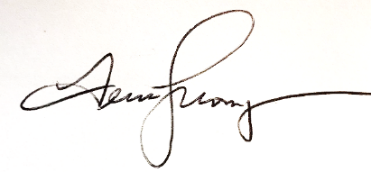 Terri ThompsonGreater Hartford TIM Coalition ChairTraffic Incident Management Program http://crcog.org/traffic-incident-management-update/Capitol Region Council of Governments (CRCOG)241 Main Street, Hartford, CT 06106Direct  860-724-4242Electronic Distribution TIM Coalition members Donna Shea – UConn Training and Technical Assistance Center, donna.shea@uconn.edu Mary McCarthy – UConn Training and Technical Assistance Center, mary.c.mccarthy@uconn.edu Name                      OrganizationDon Janelle Manchester Emergency Management, CT Municipal UAV Task ForcePaul KrisavageIBI Group, CTDOT Consultant for TIMLt. Kevin ManzolilloCT DESPP CSP - Special Units- Traffic ServicesSgt. Mark DiCoccoCT DESPP CSP – C.A.R.S. UnitJeff MorrissetteState Fire AdministrationEd BricknerUSDOT Federal Motor Carrier Safety Administration - CT OfficeRichard DonovanNaugatuck Valley Council of GovernmentsRoger KrahnCapitol Region Council of GovernmentsLt. Evelyn StenderCT Dept. of Motor Vehicles - Commercial Vehicle Safety DivisionTimothy SnyderFederal Highway AdministrationCara RadzinsCapitol Region Council of Governments Sgt. Stafford BrowneCT Dept. of Motor Vehicle - Commercial Vehicle Safety Division Fire Chief John LittellTolland Fire DepartmentTheresa SchwartzTraffic Signal Circuit Rider Program - UConn CT Training & Technical Assistance Center  Diane DuvaCT Dept of Energy and Environmental ProtectionTerri ThompsonCapitol Region Council of Governments TIM Program and Coalition Chair